Схема № 76Границ прилегающих территорийЧУЗ «Поликлиника «РЖД-Медицина» пгт. Карымское, кабинет предрейсовых медицинских осмотров. ПРМОЗабайкальский край, Карымский район, Москва-Владивосток жд, км. 6290, ПК 9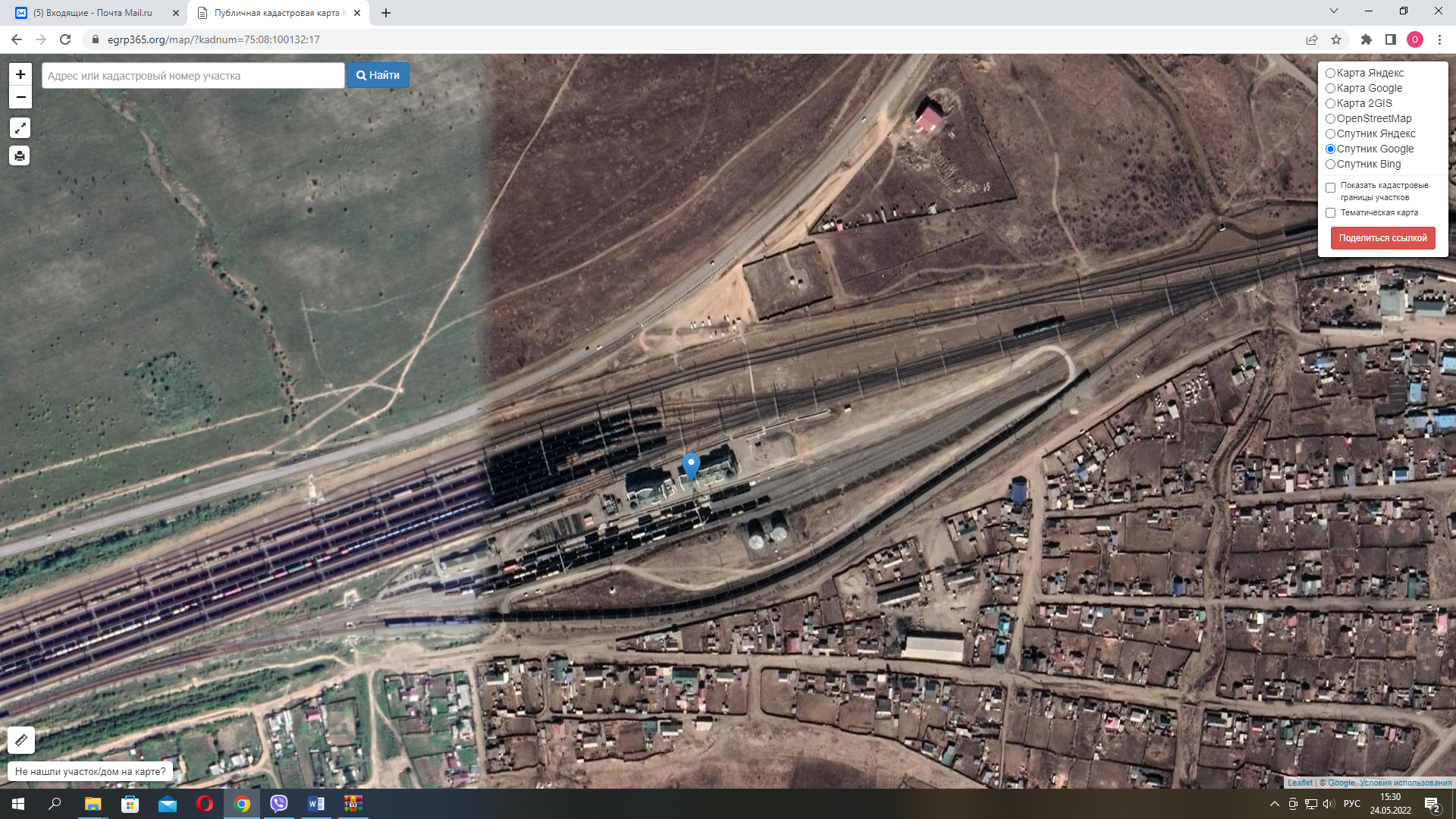 